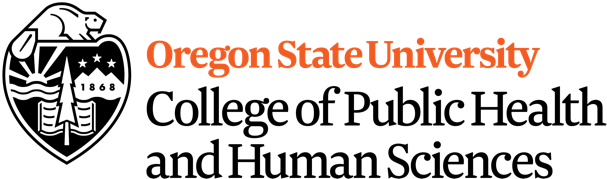 Student Dispute Resolution Form (Revised 02/27/2023)Instructions: Read the CPHHS Student Dispute Resolution Policy before initiating formal action using this form. Graduate students, read the Graduate School’s Grievance Procedures for Graduate Students.*Graduate students, you are welcome to use this formal College step, as an extension to the informal dispute resolution step.  Complete each of the prompts below and attach the saved file as an email sent to Keri Fisher, Executive Assistant to the Dean, at Keri.Fisher@oregonstate.edu.Date:	 Student First and Last Name:		Student ID Number:		Student ONID Email:		Student Phone Number:	Describe in detail (a) the nature of the dispute, (b) when events occurred, and (c) who was involved.Outline any steps you have taken to resolve the situation.Explain what would be a satisfactory resolution for you.